       					               Проект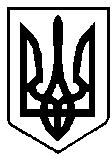 Людмили ШОЛОМВАРАСЬКА МІСЬКА РАДА       Восьме  скликання        ( ____________ сесія )                                              Р І Ш Е Н Н Я  29 липня 2022 року                                  	                     №2108-ПРР-VIII-7114Про нову редакцію Порядку виплати адресної допомоги на придбання житла для учасників антитерористичної операції, операції об’єднаних сил, членів сімей загиблих (померлих) учасників АТО/ООС на 2021-2025 роки на умовах співфінансування №7100-П-03, затвердженого рішенням Вараської міської ради від 15.12.2020 №38  (зі змінами)      	З метою вирішення житлових питань учасників антитерористичної операції, операції об’єднаних сил, членів сімей загиблих (померлих) учасників антитерористичної операції, операції об’єднаних сил, створення їм сприятливого соціального середовища в умовах воєнного стану в Україні, враховуючи Закон України «Про правовий режим воєнного стану», Указ Президента України №64/2022 від 24 лютого 2022 року «Про введення воєнного стану в Україні» (зі змінами), Закон України «Про затвердження Указу Президента України «Про введення воєнного стану» (зі змінами), на підставі пункту 14 частини першої статті 12 Закону України «Про статус ветеранів війни, гарантії їх соціального захисту», статей 45, 46 Житлового кодексу України, враховуючи протокол комісії щодо розгляду заяв про виплату адресної допомоги на придбання житла для учасників АТО/ООС, членів сім’ї загиблого (померлого) учасника АТО/ООС на умовах співфінансування від 28.04.2022 №1, затверджений рішенням виконавчого комітету Вараської міської ради від 05.05.2022 №147-РВ-22, керуючись пунктом 22 частини першої статті 26 Закону України «Про місцеве самоврядування в Україні», за погодженням з постійними комісіями Вараської міської ради, Вараська міська радаВ И Р І Ш И Л А:Затвердити нову редакцію Порядку виплати адресної допомоги на придбання житла для учасників антитерористичної операції, операції об’єднаних сил, членів сімей загиблих (померлих) учасників АТО/ООС на 2021-2025 роки на умовах співфінансування №7100-П-03, затвердженого рішенням Вараської міської ради від 15.12.2020 №38 (зі змінами), що додається.Контроль за виконанням цього рішення покласти на заступника міського голови з питань діяльності виконавчих органів ради відповідно до розподілу функціональних обов’язків, постійні комісії Вараської міської ради: з питань соціального захисту та охорони здоров’я; з питань бюджету, фінансів, економічного розвитку та інвестиційної політики.Міський голова							         Олександр МЕНЗУЛ